Министерство образования и науки Российской Федерации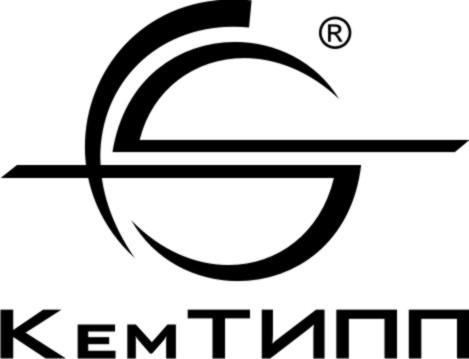 Федеральное государственное бюджетное образовательное учреждение высшего образования«Кемеровский технологический институт пищевой промышленности (университет)»П Р И К А Зот 	   		20	г. 		г. Кемерово				№ 		